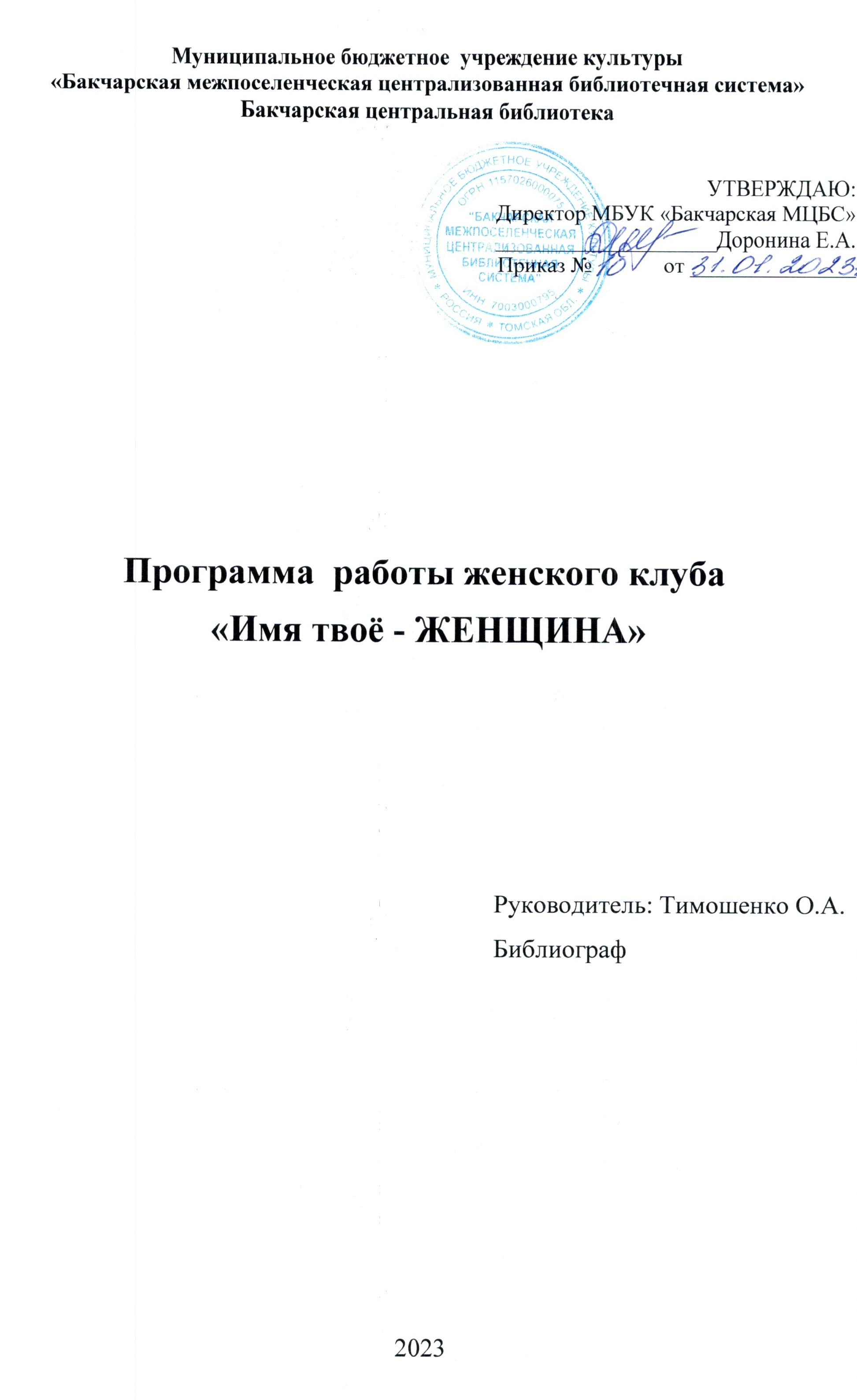 Пояснительная запискаПочти все свое свободное время женщины отдают дому и семье и мало думают о своем досуге. Но многих женщин объединяют общие заботы и проблемы: воспитание детей и внуков, стремление быть красивой и здоровой, любовь, поэзия, рукоделие, сад и огород и многое другое. Разнообразие библиотечного фонда позволяет провести интересные мероприятия, удовлетворяющие потребности участниц клуба.Реализация программы призвана решить вопрос об организации  клуба по интересам для женщин, где они могут отдохнуть в теплой дружественной обстановке, пообщаться с единомышленниками, поделиться своим опытом, узнать много нового из мира литературы и не только.Работа клуба привлечёт новых читателей, расширит их кругозор, повысит культуру чтения и разнообразит досуг участников. Членами клуба  могут стать женщины в возрасте от 30 лет до 55 лет. Численный состав клуба от 10 человек. Цель программыОбъединение пользователей библиотеки (единомышленниц) в группу по интересам для удовлетворения их информационных и культурных потребностейСрок реализации программыСрок реализации программы 1 год.Задачи программыСоздать условия для общения по интересам и проведения досуга; Сформировать позитивный образ жизни через проведение мероприятий, в том числе популяризирующих здоровый образ жизни;Продвигать книги и чтение среди пользователей библиотеки;Изучить интересы и запросы участников клуба с целью их удовлетворения через систему информационно-массовых мероприятий;Организовать интеллектуальное общение, предоставить возможность эмоционального раскрепощения, психологической разгрузки;Организовать тематические мероприятия, направленные на расширение кругозора участниц, в том числе познакомить с творчеством известных поэтов и писателей; Привлечь членов клуба к организации и проведению информационно-массовых мероприятий библиотеки; Информировать членов клуба о новинках литературы, периодических изданиях;9. Реализовать творческие и организаторские способности участников;10. Развивать познавательную и читательскую активность;Режим  работы клубаЗаседания клуба проводятся 1 раз в месяц: по воскресеньям.Формы работыФормы работы женского клуба «Имя твоё - ЖЕНЩИА»: мастер-классы, посиделки, тематические вечера, конкурсно-игровые программы, беседы, уроки здоровья, круглый стол, вечера полезных советов, лекции-консультации.Девиз клуба«Ты — женщина, а значит, можешь все!»                            «Улыбка, ум, творение – хорошее настроение!»Эмблема клуба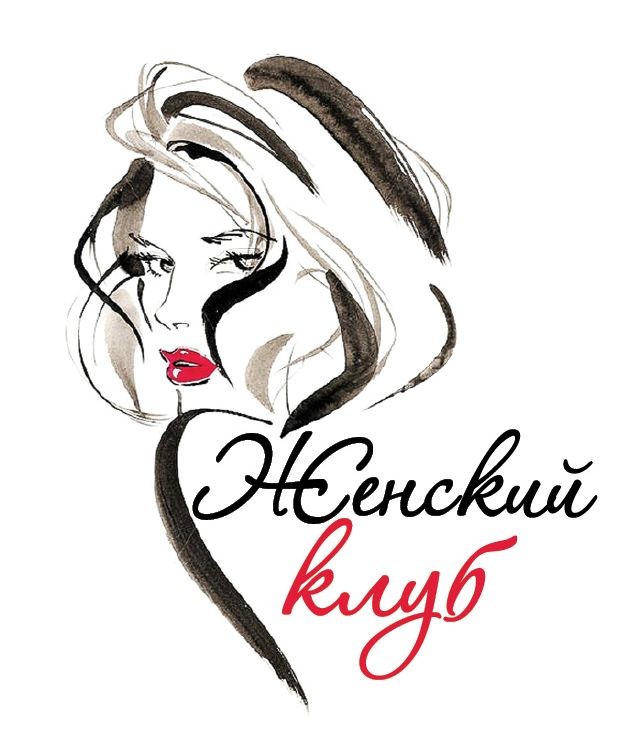 Женщина – источник вдохновенья...
Женщина – земное божество...
Женщина – оазис наслажденья...
Женщина – сплошное волшебство...Ожидаемые результаты1.  Каждый участник клуба расширит свой круг общения, найдет друзей по интересам. 2. Большинство участников клуба проявят интерес к темам, которые их раньше не привлекали.3. Большинство участников клуба реализуют свои творческие и организаторские способности, а также потребность в общении.4.  Будет результативно выполнен план мероприятий, а также будут учтены интересы участников клуба при планировании на следующий период. 5. Увеличится пользовательская и читательская активность участников клуба.6. Возможно по отзывам участников клуба привлечение новых пользователей библиотеки. Что интересно женщинам? • Мир! Они любят его познавать и познавать. Но, разделим мир на долечки, как коллекцию «апельсин», узнаем женские интересы. • Мода. Куда без нее? Никуда, как и без женщин. • Кино. Мелодрамы женщины любят больше всего. Сентиментальные они. • Украшения. Золото, стразики, серебро, сережки, колечки, браслетики, заколочки…. Женщина и так красивая, а если с аксессуарами – вообще королева. • Общение. Коммуникабельность – не просто интерес или хобби. Это жизнь женщин. Большинство из них не умеют долго молчать. • Музыка. Она имеет огромное значение в женских судьбах. Музыка – это второе «я» женщин. • Мужчины. Они не могут быть неинтересными женщинам… • Книги. И неважно, какой переплет у них. Содержание – важнее. • Приметы. Многие живут, ориентируясь на приметы. И они никогда не пойдут на работу по той дороге, где, перед их лицами, прошмыгнула черненькая пушистенькая кошечка. • Гороскопы. Чем-то очень напоминают приметы. Правда, раздражают они больше, так как в них больше бредовых замыслов. Но все же – тоже интересы женские. Календарно-тематический план реализации программы на 2023 годСписок участников клуба (форма: заполнится с момента формирования клуба)По итогу реализации программы будет сформирован отчёт о проделанной работе.В программе возможны изменения и дополнения.Форма мероприятияНазваниемероприятияСрок проведенияОтветственныйПоэтический вечер«Всё начинается с любви»февральТимошенко О.А.Вечер отдыха«О, женщина, тебя прекрасней нет!»мартТимошенко О.А.Беседа, обзор литературы«Дела садовые»апрельТимошенко О.А.Выставка работ – выставка презентация любимого рукоделия«Творенье рук – душевный дар»майТимошенко О.А.Литературно-музыкальный вечер о Пушкине А.С. и его творчестве«Бессмертный гений»июньТимошенко О.А.Час общенияЧас общения «Моя семья, чудесное место для жизни»июльТимошенко О.А.Блиц-турнир«Всё о здоровье»августТимошенко О.А.Книгопутешествие«Войди в мой мир»...( о современных произведениях)сентябрьТимошенко О.А.Конкурс на лучшую заготовку по своему фирменному рецепту«Зеленый ресторан»октябрьТимошенко О.А.Литературный вечер«Образ матери в русской литературе»ноябрьТимошенко О.А.Новогодний праздник«Голубой огонёк»декабрьТимошенко О.А.№ п/пФамилия, имя , отчествоДата рожденияМесто работы, должностьАдрес места жительстваКонтактный телефон